О Б Щ И Н А   К Р У Ш А Р И  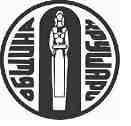 ДОКМЕТА НАОБЩИНА КРУШАРИЗ А Я В Л Е Н И Еза достъп до обществена информация, на основание чл. 24 от Закона за достъп до обществена информацияОт _______________________________________________________________________(име, презиме, фамилия)Представител на: __________________________________________________________________________				(наименование на юридическото лице)Адрес за кореспонденция: __________________________________________________________________________Телефон за контакт/факс/___________________ ел.адрес: ________________________УВАЖАЕМИ ГОСПОДИН КМЕТ,На основание Закона за достъп до обществена информация моля да ми бъде предоставена наличната информация и/или ми се предоставят следните документи:________________________________________________________________________________________________________________________________________________________________________________________________________________________________________________________________________________Желая да получа исканата от мен информация в следната форма:Преглед на информацията–оригинал или копие  или чрез публичен общодостъпен регистър;Устна справка;Копия на материален  носител;Копия предоставени по електронен път или интернет адрес, където се съхраняват или са публикувани данните.(Моля, заградете формата/-ите, в която желаете да получите исканата информация.)Дата:______________                                                                 Подпис: _______________